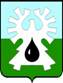 МУНИЦИПАЛЬНОЕ ОБРАЗОВАНИЕ ГОРОД УРАЙХанты-Мансийский автономный округ-Юграадминистрация ГОРОДА УРАЙПОСТАНОВЛЕНИЕот 04.12.2020                                                                                                     №3003    Руководствуясь положениями Федерального закона от 20.07.2020 №236-ФЗ «О внесении изменений в Федеральный закон «Об общих принципах организации местного самоуправления в Российской Федерации»:Признать с 01.01.2021 утратившими силу постановления администрации города Урай:от 16.08.2019 №2041 «О реализации в городе Урай проектов инициативного бюджетирования»;от 20.01.2020 №74 «О внесении изменений в приложение к постановлению администрации города Урай от 16.08.2019 №2041»;от 28.04.2020 №1051 «О внесении изменений в постановление администрации города Урай от 16.08.2019 №2041».Опубликовать постановление в газете «Знамя» и разместить на официальном сайте органов местного самоуправления города Урай в информационно-телекоммуникационной сети «Интернет».3. Контроль за выполнением постановления возложить на заместителя главы города Урай С.П. Новосёлову.Глава города  Урай                                                                                               Т.Р. ЗакирзяновО признании утратившими силу  постановлений администрации города Урай 